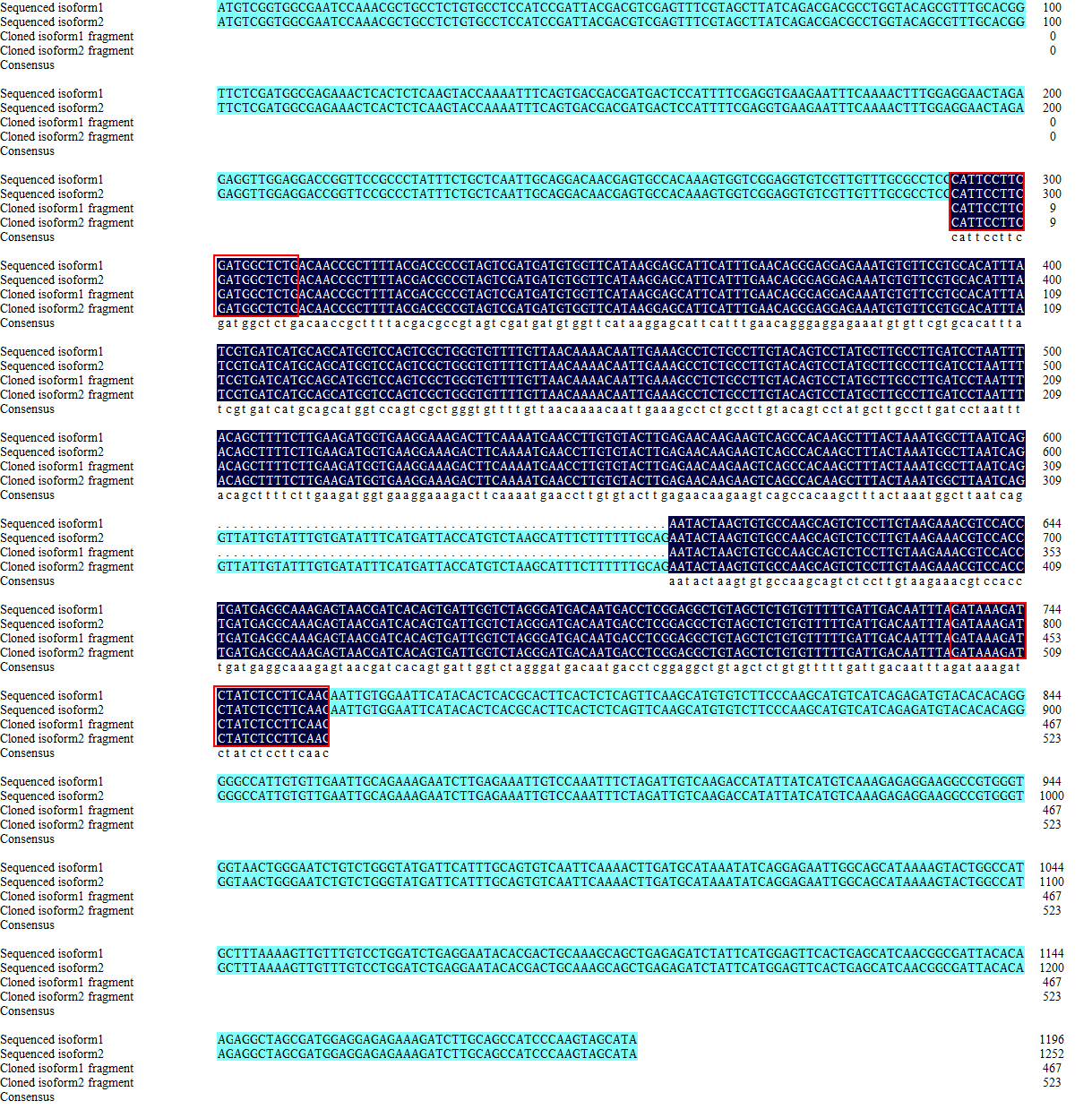 S2 Fig. Transcripts alignment of two Illumina sequencing isoforms and two PCR fragments of the gene 6853.The bases in frame indicated PCR primer. The isoform1 was normal transcript and isoform2 was included a intron.